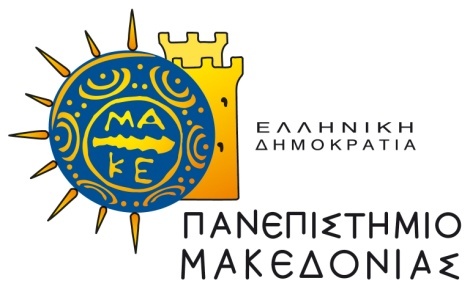 ΣΧΟΛΗ ΚΟΙΝΩΝΙΚΩΝ, ΑΝΘΡΩΠΙΣΤΙΚΩΝ ΕΠΙΣΤΗΜΩΝ ΚΑΙ ΤΕΧΝΩΝΤΜΗΜΑ ΔΙΕΘΝΩΝ ΚΑΙ ΕΥΡΩΠΑΪΚΩΝ ΣΠΟΥΔΩΝΥΠΗΡΕΣΙΑΚΟ ΣΗΜΕΙΩΜΑO/H υπογεγραμμένoς/η ………………………………………………………… μέλος Δ.Ε.Π. ή Επιστημονικό Προσωπικό του Πανεπιστημίου βεβαιώνω ότι ……ο/η.. φοιτητής/τρια ……………………………………………………………………… με Αριθμ. Μητρ. ……………………………….. πήρε μέρος στις εξ αποστάσεως εξετάσεις του μαθήματος ..……..………………………………………………………………………….……………………………………………. του ………. εξαμήνου που διενεργήθηκαν στις …………………………………ΘΕΩΡΗΘΗΚΕΘεσσαλονίκη ………………….2024                             ………………………………             Ο Γραμματέας                                                               (Υπογραφή) 